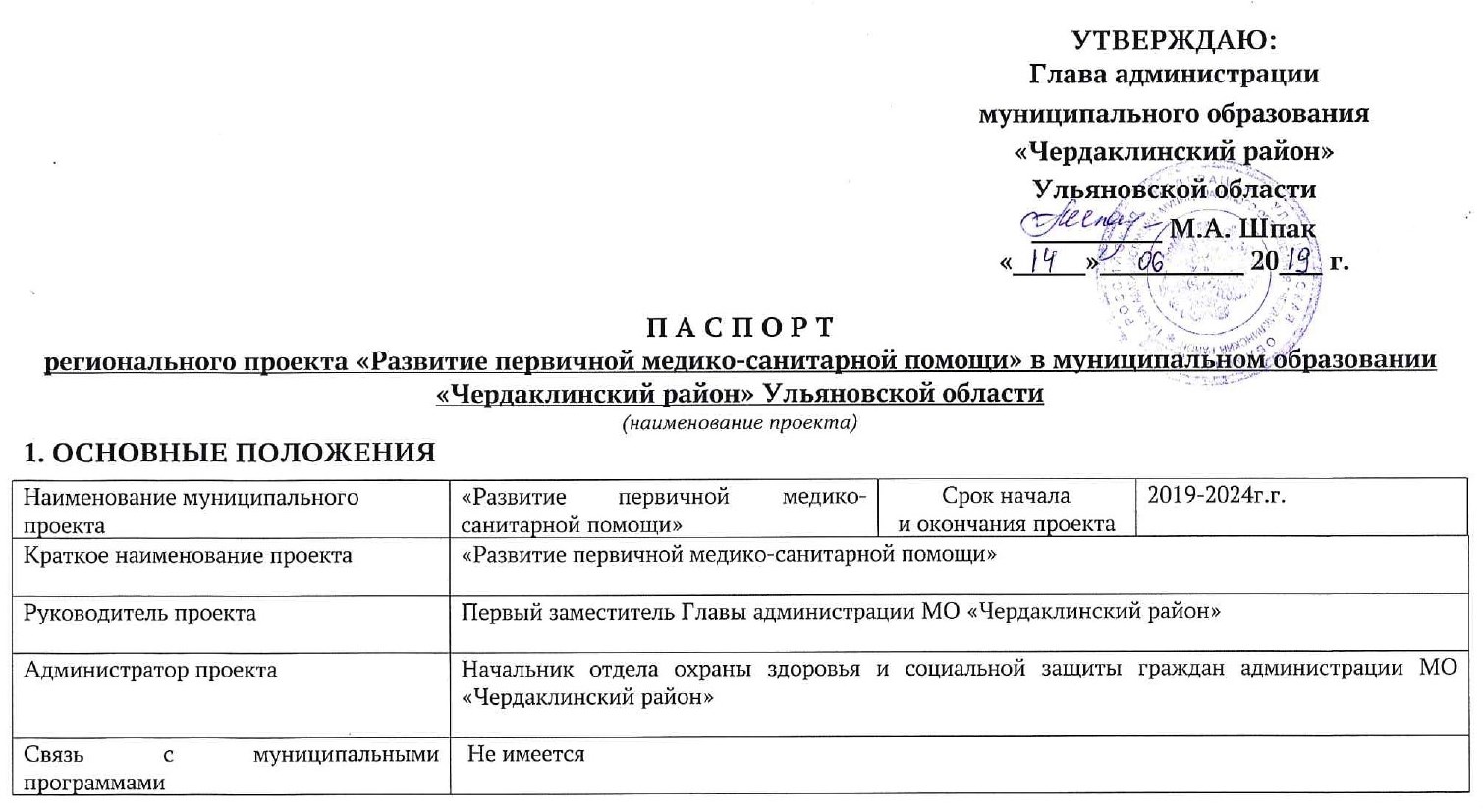 УТВЕРЖДАЮ:Глава администрации муниципального образования «Чердаклинский район» 
Ульяновской области_________ М.А. Шпак «_____»__________ 20___ г.П А С П О Р Трегионального проекта «Развитие первичной медико-санитарной помощи» в муниципальном образовании «Чердаклинский район» Ульяновской области  (наименование проекта)1. ОСНОВНЫЕ ПОЛОЖЕНИЯ2. ЦЕЛЬ И ПОКАЗАТЕЛИ ПРОЕКТА3. РЕЗУЛЬТАТЫ ПРОЕКТА4. УЧАСТНИКИ ПРОЕКТААдминистратор проекта                                                                                                                                  Д.А. Феклистова ПРИЛОЖЕНИЕ № 1к паспорту проектаПЛАН МЕРОПРИЯТИЙ ПО РЕАЛИЗАЦИИ ПРОЕКТА_________________________ПРИЛОЖЕНИЕ № 2к паспорту проекта1. Методика расчёта показателей проекта(заполняется в отношении дополнительных показателей)2. Управление рисками/возможностями проекта3. Детализация показателей и финансирования бюджета на ближайший год4. Медиаплан освещения реализации и получения результатов проекта___________________________Наименование муниципального проекта«Развитие первичной медико-санитарной помощи» Срок начала 
и окончания проекта2019-2024г.г. Краткое наименование проекта«Развитие первичной медико-санитарной помощи» «Развитие первичной медико-санитарной помощи» «Развитие первичной медико-санитарной помощи» «Развитие первичной медико-санитарной помощи» Руководитель проекта Первый заместитель Главы администрации МО «Чердаклинский район» Первый заместитель Главы администрации МО «Чердаклинский район» Первый заместитель Главы администрации МО «Чердаклинский район» Первый заместитель Главы администрации МО «Чердаклинский район» Администратор проекта Начальник отдела охраны здоровья и социальной защиты граждан администрации МО «Чердаклинский район» Начальник отдела охраны здоровья и социальной защиты граждан администрации МО «Чердаклинский район» Начальник отдела охраны здоровья и социальной защиты граждан администрации МО «Чердаклинский район» Начальник отдела охраны здоровья и социальной защиты граждан администрации МО «Чердаклинский район» Связь с муниципальными программами  Не имеется  Не имеется  Не имеется  Не имеется № п/пНаименование показателяТип показателяТерриторияБазовое значениеБазовое значениеПериод, годПериод, годПериод, годПериод, годПериод, годПериод, год№ п/пНаименование показателяТип показателяТерриторияБазовое значениеБазовое значение201920202021202220232024№ п/пНаименование показателяТип показателяТерриторияЗначениеДата20191.Число граждан, прошедших профилактические осмотры, чел.основнойУльяновская область0,52931.12.20170,5430,5590,5750,6480,7170,8341.Число граждан, прошедших профилактические осмотры, чел.основнойМуниципальное образование «Чердаклинский район»1760931.12.2017177501785017980180101811018200№ п/п Наименование задачи, результатаСрокХарактеристика результата1.1.Размещение СМИ о необходимости прохождения диспансеризации 2019-2024г.г. Увеличение числа граждан, прошедших профилактические осмотры. 1.2.Размещение статьи в печатных СМИ, ведение групп в социальных сетях, работа в тематических блогах. Размещение рекламно-информационных материалов в СМИ.2019-2024г.г. Увеличение числа граждан, прошедших профилактические осмотры. № п/пРоль в проектеФамилия, имя и отчествоДолжность1.Руководитель проекта Матвеев Сергей Александрович И.о. Первого заместителя Главы администрации МО «Чердаклинский район» Ульяновской области 2.Администратор проекта Феклистова Дина Анатольевна Начальник отдела охраны здоровья и социальной защиты граждан администрации МО «Чердаклинский район» №п/пНаименованиемероприятияСроки исполненияОтветственный исполнительАдресат отчета о работе2.1Размещение статьи в печатных СМИ, ведение групп в социальных сетях, работа в тематических блогах. Размещение рекламно-информационных материалов в СМИ.постоянноНачальник отдела охраны здоровья и социальной защиты граждан МО «Чердаклинский район»Д.А.ФеклистоваГлавный врач ГУЗ «Чердаклинская РБ»И.В.БарбашинаЕжеквартально в Минздрав УО,ведомственныйпроектный офисvpozdrav@yandex.ru2.2Размещение СМИ о необходимости прохождения диспансеризации.постоянноНачальник отдела охраны здоровья и социальной защиты граждан МО «Чердаклинский район»Д.А.ФеклистоваГлавный врач ГУЗ «Чердаклинская РБ»И.В.БарбашинаЕжеквартально в Минздрав УО,ведомственныйпроектный офисvpozdrav@yandex.ru№ п/пМетодика расчётаБазовые показателиИсточник данных Ответственный за сбор данных Уровень агрегирования информации Временные характеристики Дополнительная информация (наименование показателя и единица измерения) (наименование показателя и единица измерения) (наименование показателя и единица измерения) (наименование показателя и единица измерения) (наименование показателя и единица измерения) (наименование показателя и единица измерения) (наименование показателя и единица измерения) (наименование показателя и единица измерения) 1.Расчитывается количество населения прошедших профилактический осмотр (в натуральном выражении) 17 609 чел. ГУЗ “Чердаклинская РБ” Начальник отдела охраны здоровья и социальной защиты граждан администрации МО “Чердаклинский район” Микроуровень Ежеквартальный -№ п/пНаименование риска (возможности)Ожидаемые последствияМероприятия по предупреждению риска (возможности)Вероятность(при необходимости)Уровень влияния(при необходимости)Периодичность мониторинга(при необходимости)Ответственный за управление риском (возможностью)1Уменьшение числа граждан, прошедших профилактические осмотры Отсутствие достижения показателей Пропаганда ЗОЖ, пропаганда прохождения профилактических осмотров   ---Начальник отдела охраны здоровья и социальной защиты граждан администрации МО «Чердаклинский район» Наименование показателя, единицы измененияПлановые значения на ХХХХ годПлановые значения на ХХХХ годПлановые значения на ХХХХ годПлановые значения на ХХХХ годПлановое значение на ХХХХ годНаименование показателя, единицы измененияянварь-мартянварь-июньянварь-сентябрьянварь-декабрьПлановое значение на ХХХХ год------Месяц, годТематика сообщенийФормаСМИ (уровень)МедиаперсоныОтветственныйВ течении года Пропаганда прохождения профилактических осмотров  Размещение статей в СМИ, раздача буклетов, памяток. Муниципальный уровень -Начальник отдела охраны здоровья и социальной защиты граждан администрации МО «Чердаклинский район» 